
Print Result 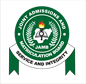 JAMB 2020 UTME Results NotificationTotal Score:226
JAMB UTME  2020